О защите детей от информации, причиняющей вред их здоровью и развитию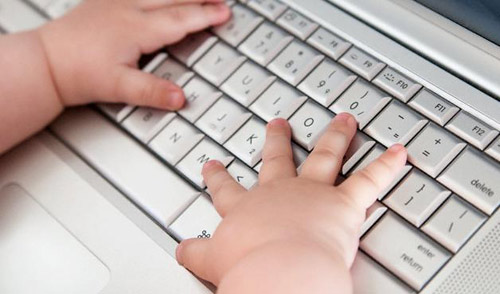 Информация для родителей    Чтобы помочь своим детям, Вы должны это знать:• Будьте в курсе того, чем занимаются ваши дети в Интернете. Попросите их научить Вас пользоваться различными приложениями, которыми вы не пользовались ранее.• Помогите своим детям понять, что они не должны предоставлять никому информацию о себе в Интернете — номер мобильно телефона, домашний адрес, название/номер школы, а также показывать фотографии свои и семьи. Ведь любой человек в Интернете может это увидеть.• Если Ваш ребенок получает спам (нежелательную электронную почту), напомните ему, чтобы он не верил написанному в письмах и ни в коем случае не отвечал на них.
•Объясните детям, что нельзя открывайте файлы, присланные от неизвестных Вам людей. Эти файлы могут содержать вирусы или фото/видео с «агрессивным» содержанием.• Проследите за тем, чтобы дети советовались с вами перед заказом, покупкой или продажей чего-либо в Интернете;• Объясните детям, что они не должны загружать из Интернета программы, музыку или файлы без вашего разрешения. Обмениваясь файлами и загружая из Интернета текст, изображения и другие материалы, они могут нарушить законы об авторских правах.• Узнавайте у детей, какие чаты и доски объявлений они посещают и с кем общаются. Поощряйте общение в отслеживаемых комнатах бесед (чатах) и настаивайте на том, чтобы дети общались только в общих окнах комнат бесед.• Помогите ребенку понять, что некоторые люди в Интернете могут говорить не правду и быть не теми, за кого себя выдают. Дети никогда не должны встречаться с сетевыми друзьями в реальной жизни самостоятельно без взрослых• Постоянно общайтесь со своими детьми. Никогда не поздно рассказать ребенку, как правильно поступать и реагировать на действия других людей в Интернете.• Научите своих детей как реагировать, в случае, если их кто-то обидел или они получили/натолкнулись на агрессивный контент в Интернете, так же расскажите куда в подобном случае они могут обратится.• Убедитесь, что на компьютерах установлены и правильно настроены средства фильтрации.Что нужно сделать в первую очередь:• Посетите раздел «Статьи», там вы найдете полезную информацию о защите детей в Интернете. 
• В разделе «Поисковики» рассказывается о всевозможных поисковых сервисах, созданных специально для детей. 
• В разделе «Настройки Windows» вы узнаете, как обеспечить защиту детей, с помощью настроек операционной системы 
• Раздел «полезный софт» расскажет вам какие бывают программы для защиты детей в Интернет. Если вы обеспокоены безопасностью ребенка при его работе в интернете или при использовании мобильной связи, Если ребенок подвергся опасности или стал жертвой сетевых преследователей и мошенников, Обратитесь на линию помощи «Дети онлайн» Эксперты помогут решить проблему, а также проконсультируют по вопросу безопасного использования детьми мобильной связи и интернет Позвоните по телефону 8-800-25-000-15 (звонок по России бесплатный, прием звонков осуществляется по рабочим дням с 9-00 до 18-00 мск) Или направьте Ваше письмо по адресу: helpline@detionline.org